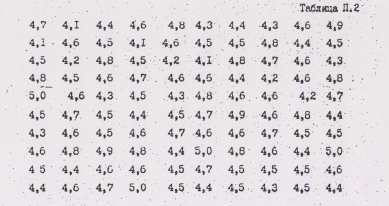 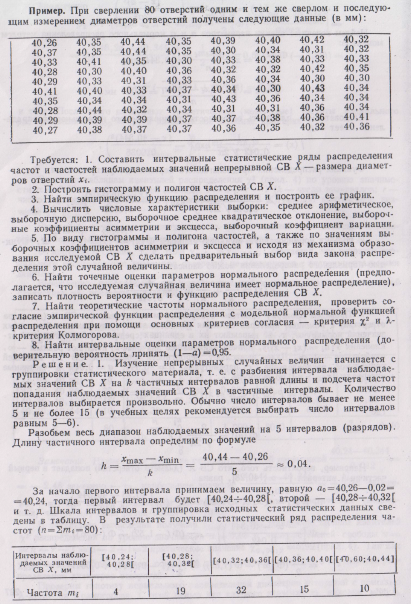 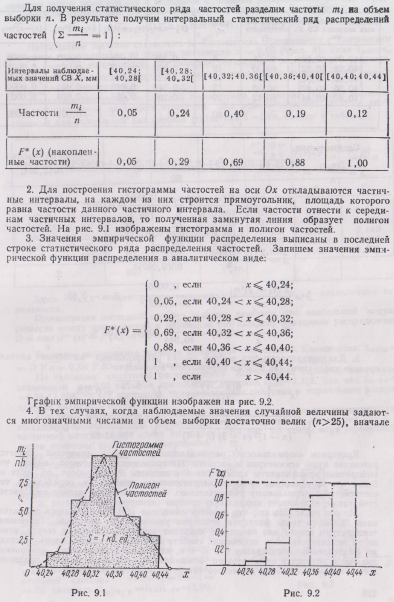 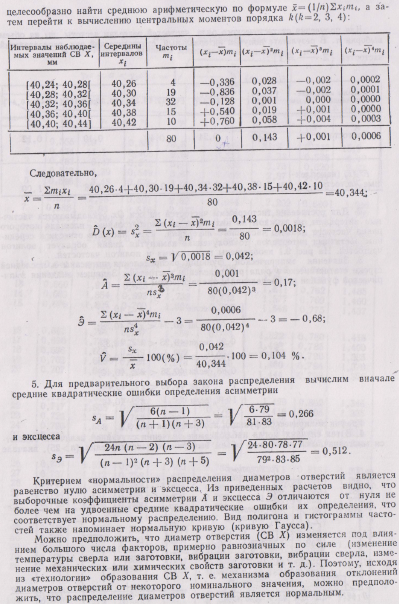 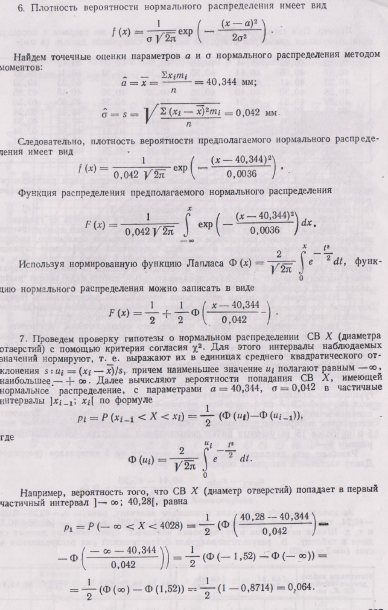 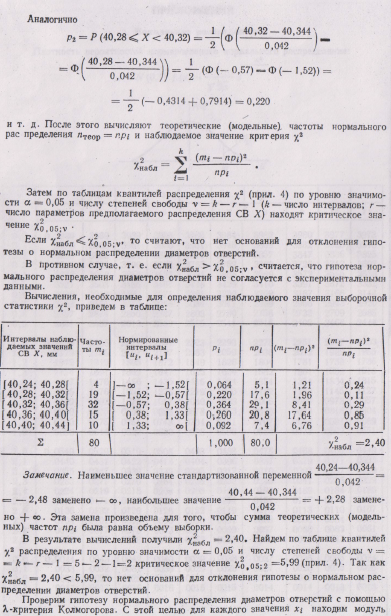 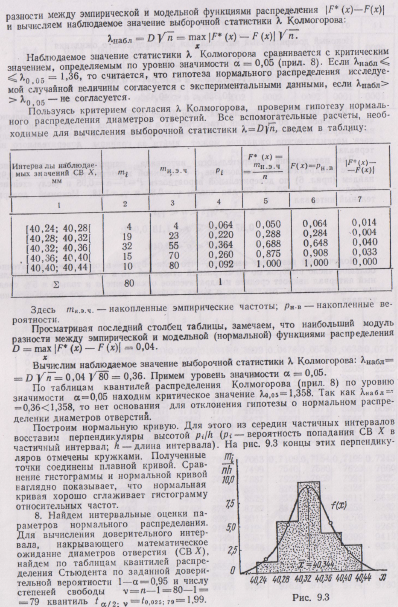 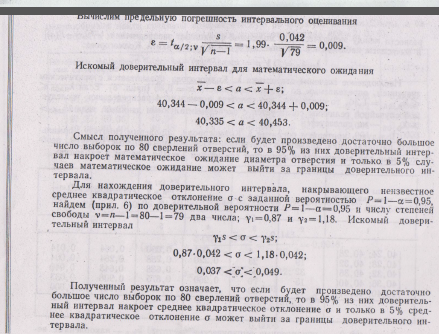 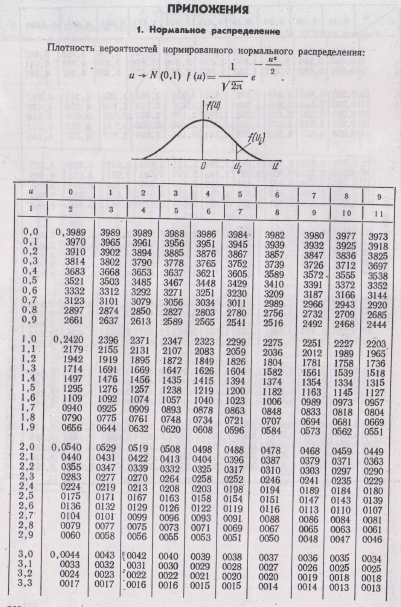 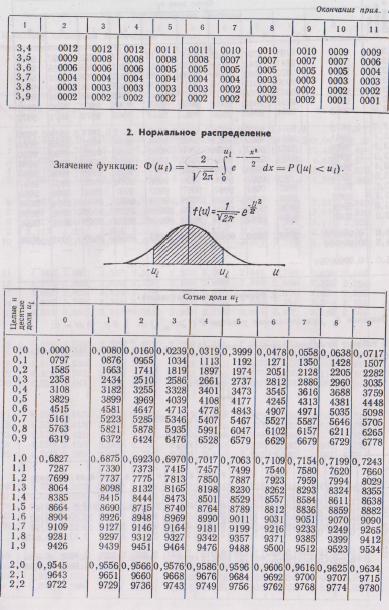 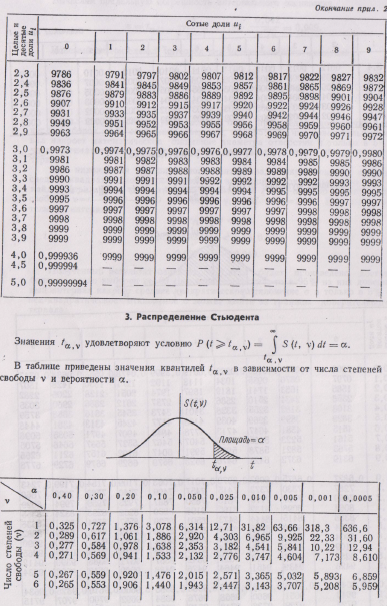 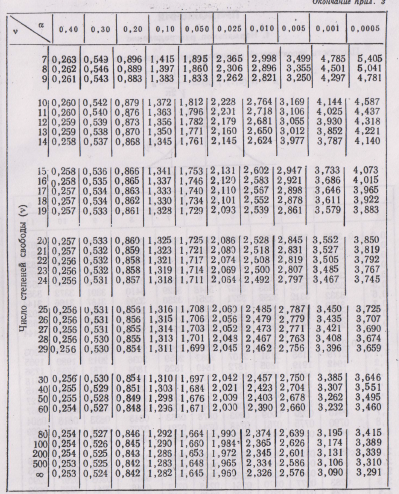 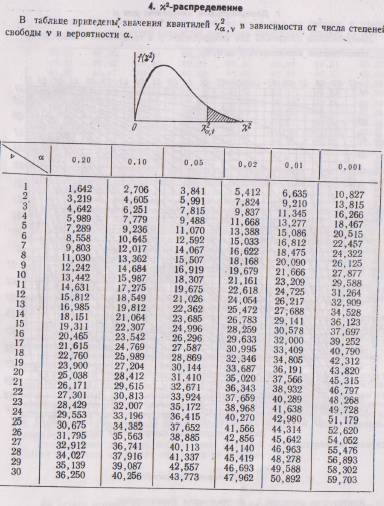 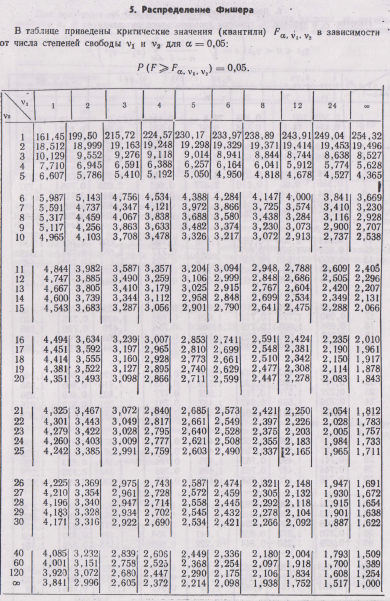 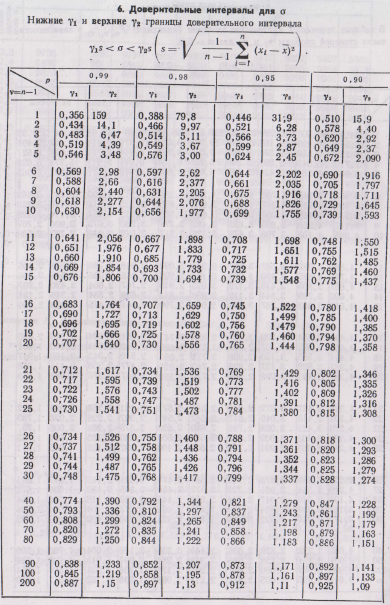 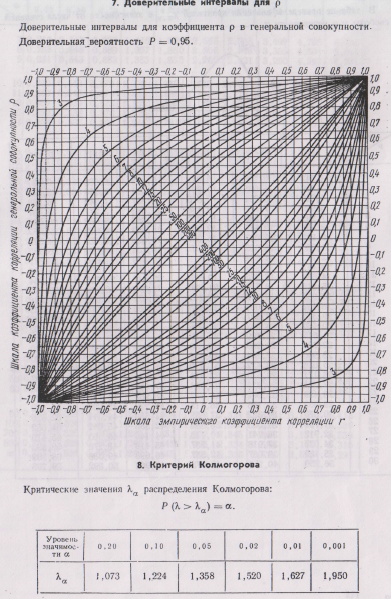 4,74,14,44,64,84,34,44,34,64,94,14,64,54,14,64,54,54,84,44,54,54,24,84,54,24,14,84,74,64,34,84,54,64,74,64,54,44,24,64,85,04,64,34,54,34,84,64,64,24,74,54,74,54,44,54,74,94,64,84,44,34,64,54,64,74,64,64,74,54,54,64,84,94,84,45,04,84,64,45,04,54,44,04,64,54,74,54,54,54,64,44,64,75,04,54,44,54,34,54,4